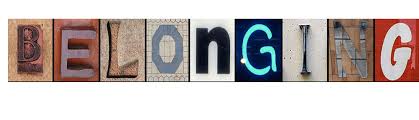 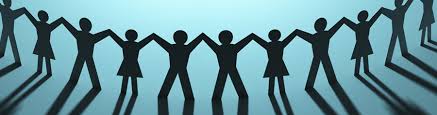 Rationale:The purpose of this unit is to provide students with an understanding and appreciation of the characteristics that unite members of groups. This unit will provide students with an understanding of the groups that they themselves belong to as well as the qualities that make someone a good group member. This unit will provide students with a stronger sense of self-esteem, as they will understand the ways in which they can contribute to both their school and community groups. They will be given opportunities to become aware of who they are as unique individuals and how they belong as a part of a larger group by sharing their personal stories.I will know that my students have understood the objectives within this unit through my assessments. I have embedded formative assessments within each of my daily lesson plans to ensure that I am constantly checking with my students for understanding. I will use tools such as observations, anecdotal notes and checklists to keep records of the objectives that are being met by my students. Within this unit I have included activities for kinesthetic, visual and auditory learners within my class. I have also included modifications within each lesson plan to ensure that I am differentiating and meeting the needs of each individual student in my classroom. Daily Calendar:Intended Learner Outcomes:Kindergarten Unit: How do I belong?Daily Lesson Plans:Day 1: Introduction to BelongingGLOs:Social StudiesK.2 Students will demonstrate an understanding and appreciation of the characteristics and interests that unite members of communities and groupsEarly LiteracyThe child listens, speaks, writes, views and represents to explore thoughts, ideas, feelings and experiencesThe child listens, speaks, reads, writes, views and represents to comprehend and respond personally and critically to oral, print and other media textsThe child listens, speaks, writes, views and represents to enhance the clarity and artistry of communicationThe child listens, speaks, reads, writes, views and represents to respect, support, and collaborate with othersCreative Expression The child explores self expression through creative thoughts and through language, art, movement, music and dramaSLOs:Social StudiesK.2.3.2 appreciate the impact that group members have on each otherK.2.4.1 what brings people together in a group?K.2.4.4 how do we know that we belong to groups or communities?Early LiteracyConsiders the ideas of others: listens to experiences and feelings shared by othersUnderstands techniques and elements: identifies the main characters in a variety of oral, print and other media textsPresents information: shares ideas and information about own drawings or topics of personal interestDemonstrates attentive listening and viewing: makes comments that relate to the topic being discussedCreative Expression Participates in action songs, singing games and poems Materials:The Very Lonely Firefly by Eric CarleChart paper and markersSeashells and buttonsActivities:Role play what belonging looks like and what it doesn’t look likeIntroduce the “Which doesn’t belong?” gameHave the students look for the object that does not belong while we sing “One of these things”Read The Very Lonely Firefly by Eric Carle Stand up and move like a firefly Discuss the story: who are the main characters, what is the setting, what is the problem and the solutionCreate a story map for The Very Lonely FireflyThink-pair-share what the students’ favorite parts of the story were Assessment:Exit slip at the end of the day: tell me how it feels to be a part of a group Modifications:Students who have trouble sitting still for long periods of time can stand at the back of the carpet or use the pacing stripResources:http://www.learnalberta.ca/content/ssock/html/whatmakesagroup_cc.htmlDay 2: Text to -Self ConnectionsGLOs:Early LiteracyThe child listens, speaks, writes, views and represents to respect, support and collaborate with othersThe child listens, speaks, reads, writes, views and represents to explore thoughts, ideas, feelings and experiencesSLOs:Early Literacy Cooperates with others: participates in class and group activities Expresses ideas and develops understanding: shares personal experiences prompted by oral, print and other media textsConsiders the ideas of others: listens to experiences and feelings shared by othersCombines ideas: connects related ideas and informationMaterials:The Very Lonely Firefly by Eric CarleStory map for The Very Lonely Firefly (created on Day 1)Post it notesPencilsChart paper and marketsActivities:Review the story map of The Very Lonely FireflyModel a text to self connection by providing students with a personal connection I have to the story Give each student a post it note to write a connection they have to the storyHave each student explain their text to self connection Assessment:ObservationsMake anecdotal notes of whether or not the students can make a personal connection to the text Modifications:When students are writing on the post it notes, allow those who struggle with writing to draw a picture of their text to self connection Resources:  Pinterest: http://www.kellyharmon.net/_blog/RTI_Blog/tag/Activities/Day 3: Facts about Fireflies GLOs:Environment and Community Awareness The child demonstrates curiosity, interest and a willingness to learn about the environment and communityEarly LiteracyThe child listens, speaks, reads, writes, views and represents to comprehend and respond personally and critically to oral, print and other media textsThe child listens, speaks, reads, writes, views and represents to respect, support and collaborate with othersSLOs:Environment and Community AwarenessShows awareness of similarities and differences in living things, objects and materialsEarly LiteracyExperiences various texts: listens and views attentively Demonstrates attentive listening and viewing: makes comments that relate to the topic being discussed Materials:SmartboardChart paper labeled with two sections: what we know about fireflies and our new learning about firefliesMarkers   Activities:Have the students brainstorm what they know about fireflies and I will write it onto the chart paperWatch a video on the smartboard on firefliesAsk the students to brainstorm things that they learned about fireflies from the video, add their comments under the new learning about fireflies category on the chart paperExplain how fireflies belong to a group, just like we belong to groupsAssessment:Observations for participation and on task behavior during the video Modifications:Provide the use of the rocking chair for students who have trouble sitting still on the carpet Resources:Video on fireflies: http://www.bbc.co.uk/nature/life/FireflyFirefly fact chart: http://www.applesandabcs.com/2012/04/what-i-am-pinning-wednesday-link-up.htmlDay 4: Create a pop bottle fireflyGLOs:Creative ExpressionThe child explore self-expression through creative thought and through language, art, movement, music and dramaPhysical Skills and Well BeingThe child assumes responsibility to lead an active way of lifeSLOs:Creative ExpressionExperiments with a variety of art materials to create two and three dimensional formsParticipates in action songs, singing games and poemsPhysical Skills and Well BeingParticipates in a class activity with a group goal; e.g., walk a predetermined distanceMaterials:20 ounce green plastic pop bottlesGlow sticksBlack and gold pipe cleanersYellow beadsConstruction paperGlue/tape Scissors Black paint Catching bugs song written up for the pocket chart Activities:Introduce the catching bugs song to the studentsSing the catching bugs song together Explain the steps to creating the firefly craftAllow the students to create their own fireflyOnce completed, break the glow stick and put inside of the pop bottleTake the fireflies down to the gymnasiumTurn off the lights and have students make their fireflies dance around the gymAssessment:Observations of how the students are creating their craft and participatingModifications:When creating the firefly craft, have stronger students or an assistant work with students who may need additional helpResources:Catching Bugs (Sung to: "Mary had a little lamb"): Catch some bugs and look at them, watch them, feed them. Catch some bugs and look at them, then please let them go.Pinterest “pop bottle firefly” craft: http://www.crafts-for-all-seasons.com/pop-bottle-craft.html Day 5: Counting with Fireflies GLOs:MathematicsDevelop number senseEarly LiteracyThe child listens, speaks, reads, writes, views and represents to comprehend and respond personally and critically to oral, print and other media textsSLOs:MathematicsRepresent and describe numbers 2 to 10, concretely and pictorially Early LiteracyExperiences various texts: listens and views attentively Materials:Booklet with a jar on each page containing the numbers 1- 10Paper cuts out firefliesGlue ScissorsTen Flashing Fireflies by Philemon SturgesFirefly song written up for the pocket chart Activities:Warm up with a counting song using images of fireflies to count – Sing ‘ 1 little, 2 little, 3 little fireflies, 4 little, 5 little, 6 little fireflies, 7 little, 8 little, 9 little fireflies, 10 little fireflies fly away’. Read the story, Ten Flashing Fireflies by Philemon SturgesWhile reading students model the story by placing the appropriate number of plastic fireflies into the jar templatesComplete booklet matching fireflies to the appropriate number 1- 10Assessment:Firefly math booklet: can the students represent the numbers 2 to 10 with the appropriate number of fireflies Modifications:Have ten frames available for students to use when counting the firefliesResources:Pinterest: http://www.prekinders.com/bug-jar-math-printables/Day 6: Printing the Letter ‘F’GLOs:Creative ExpressionThe child explores self-expression through creative thought and through language, arts, movement, music and dramaEarly Literacy The child listens, speaks, reads, writes, views and represents to enhance the clarity and artistry of communicationThe child listens, speaks, writes, views and represents to respect, support and collaborate with others.SLOs:Participate in action songs, singing games and poems Enhances legibility: forms recognizable letters by holding a pen or pencil in an appropriate and comfortable mannerPresents information: shares ideas and information about own drawings and topics of personal interestCooperates with others: participates in class and group activities Materials:Alphabet matsAlphabet booksPencils and pencil crayons Sand trays and marbles Activities:I will sing the catching bugs song while students hop on alphabet mats, when I stop singing, I will call on students to say the letter name, letter sound and a word that starts with that letter for the letter mat they are standing on. Look through alphabet books to find other words that start with ‘F’Share the words that each student found beginning with the letter ‘F’Make the letter ‘F’ with our bodies Print letter ‘F’ in sand trays with finger, then line the letter ‘F’ with marblesPrint letter ‘F’ in alphabet books, draw a picture of a firefly or another word found in an alphabet book that starts with the letter ‘F’Have students share the “F’ picture that they drew in their alphabet booksAssessment:Observations of how the students are holding their pencilsPrinting books: will provide evidence of how the students are forming their letter ‘F’Modifications:In the alphabet mat game modify for certain students by only asking the letter name and sound, not a word that starts with that letterResources:N/ADay 7: What does it mean to feel lonely?GLOs:Personal and Social Responsibility The child experiences and expresses feelings in socially acceptable waysCreative ExpressionThe child explores self-expression through creative thought and through language, art, movement, music and dramaSLOs:Personal and Social ResponsibilityDemonstrates knowledge of different kinds of feelings and a vocabulary of feelings words; e.g., happiness and excitementExplores the relationship between feelings and behaviors; e.g., feelings are okay but not all behaviors are okayCreative Expression Explores and expresses ideas, perceptions, feelings and thoughts in a variety of forms; e.g., art, music, drama and movement Materials:The Feelings book by Todd Parr Self reflection sheet on feelingsActivities:Read The Feelings book by Todd Parr While reading the story have the students pantomime the feelings on each pageHave the students think back to the story, The Very Lonely Firefly and think of what lonely looks like and feels likeCreate a t-chart of looks like and feels like for lonely on the whiteboard and add student responsesHave students think-pair-share about what they could do if they thought a classmate was feeling lonelyComplete self reflection sheet on how the student is feelingAssessment:Self reflection on how the student is feeling today and why Modifications:Model how to pantomime certain feelings for students Resources:Todd Parr website: http://www.toddparr.com/imgs/fun/toddPARR_teacher_guide_2009.pdfhttp://web.sd71.bc.ca/math/uploads/lessons_activities/aKindergarten/Ten%20Flashing%20Fireflies%20Planning%20Sheet%20K_1%20extensions..pdfBlog; http://joyfullearninginkc.blogspot.ca/2012/03/writing-workshop-showing-not-telling.html#.VWdJ9GC2T4cPinterest: https://www.pinterest.com/pin/519602875732007802/Pinterest: https://www.pinterest.com/pin/329607266452583302/Day 8: Create an “I belong in my class” puzzle GLOs:Social StudiesK.2 Students will demonstrate an understanding and appreciation of the characteristics and interests that unite members of communities and groupsPersonal and Social ResponsibilityThe child develops positive relationships with othersCreative ExpressionThe child explores self-expression through creative thought and through language, art, movement, music and dramaSLOs:Social StudiesK.2.1: value how personal stories express what it means to belongK.2.4.1: what brings people together in a group?K.2.4.4: how do we know that we belong to groups or communities?Personal and Social Responsibility Recognize that individuals are members of various and differing groups Creative ExpressionExperiments with a variety of art materials to create two and three dimensional formsMaterials:MarkersPuzzle pieces cut from white cardstockActivities:Split the students into two groups, have one group role model how it looks to belong in a group and have the other role model how it would look to not belong in a group. Ask the students to brainstorm why our class could be a groupHave the students draw a self portrait and print their name on a puzzle pieceAdd puzzle pieces to a bulletin board in the classroom with the tile “We fit together like a puzzle”Assessment:  Thought bubble on shipping labels: have students share why they think our class is an example of a group  Modifications:Early finishers can look through the firefly books at the carpetResources:Pinterest: https://s-media-cache-ak0.pinimg.com/originals/7a/81/aa/7a81aa7ce8bbd30db1ff04965b385884.jpgTeachers pay teachers: https://www.teacherspayteachers.com/Product/Bookmark-Template-Thought-Bubbles-1472901Day 9: Create class book ”I am a good team member because…”GLOs:Social StudiesStudents will demonstrate an understanding an appreciation of the characteristics and interests that unite members of communities and groupsEarly LiteracyThe child listens, speaks, reads, writes, views and represents to respect, support and collaborate with othersThe child listens, speaks, reads, writes, views and represents to comprehend and respond personally and critically to oral, print and other media textsPersonal and Social ResponsibilityThe child contributes to group activities SLOs:Social Studies K.2.3.2: appreciate the impact that group members have on each other K.2.5.5: in what ways can people contribute to a group or community?Early LiteracyCooperates with others: participates in class and group activities Demonstrates attentive listening and viewing: makes comments that relate to the topic being discussed Use references: copies scribed words and print texts to assist with writingStructures text: draws, records or tells about ideas and experiencesPersonal and Social ResponsibilityWorks cooperatively with a partner or in a groupMaterials:Pencils, pencil crayons and markersWhite paper (legal size)White strips of paper with the sentence starter “I am a good team member because…” written on it Traffic light self assessment Activities:Read the story Franklin plays the game by Paulette Bourgeois Create a web on the white boardBrainstorm what makes a good team member, asking for student responses and prompting when necessary. Add student responses to the white boardOnce we have brainstormed enough responses, allow students to use an idea from the whiteboard or their own idea about why they think they are a good team memberPass out each student a strip of white paper to write their sentenceAssessment:Traffic light self assessment: have students reflect why they think they receive a green, yellow or red for their work today and whyModifications:Have myself of the assistant scribe out student responses for them to copy if necessary or Allow students to have their own individual word walls beside them when completing this activity Resources:Pinterest: https://www.pinterest.com/pin/77264949831758764/Pinterest: https://www.pinterest.com/pin/526780487641040500/Day 10: Finish class bookGLOs:Social StudiesK.2 Students will demonstrate an understanding an appreciation of the characteristics and interests that unite members of communities and groupsEarly LiteracyThe child listens, speaks, reads, writes, views and represents to enhance the clarity and artistry of communicationThe child listens, speaks, reads, writes, views and represents to comprehend and respond personally and critically to oral, print and other media textsPersonal and Social ResponsibilityThe child contributes to group activities SLOs:Social StudiesK.2.3.2: appreciate the impact that group members have on each other K.2.5.5: in what ways can people contribute to a group or community?Early LiteracyPresents information: shares ideas and information about own drawings and topics of personal interest Uses references: copies scribed words and print texts to assist with writingStructures text: draws, records or tells about ideas and experiencesPersonal and Social ResponsibilityWorks cooperatively with a partner or group Materials:Pencils, pencil crayons and markersWhite paper (legal size) Activities:Pass each student their sentence strip that we began last classAllow students to finish writing their sentenceWhen finished writing, students can glue down their sentence strip onto a larger piece of white paperStudents can illustrate a picture of themselves being a good team member and color itCollect all book pages and bind together to create our class bookCelebrate our accomplishment by reading the book aloud togetherAssessment:Self assessment: have the students tell me one goal they could set for themselves to help them improve their writing Modifications:Provide students with an individual word wall or a scribed sentence to copyI will modify by having different writing expectations for my students based on their ability level Resources:Pinterest: https://www.pinterest.com/pin/526780487641040500/Day 11: Celebration of the class bookGLOs:Social StudiesStudents will demonstrate an understanding and appreciation of the characteristics and interests that unite members of communities and groupsEarly LiteracyThe child listens, speaks, reads, writes, views and represents to respect, support and collaborate with othersThe child listens, speaks, reads, writes, views and represents to comprehend and respond personally and critically to oral, print and other media textsPersonal and Social ResponsibilityThe child contributes to group activitiesSLOs:Social StudiesK.2.3.2: appreciate the impact that group members have on each otherK.2.5.5: in what ways can people contribute to a group or community?Early LiteracyCelebrates accomplishments and events: shares stories, using rhymes, rhythms, symbols, pictures and drama to celebrate individual and class accomplishmentsCooperates with others: participates in class and group activities Structures text: draws, records or tells about ideas and experiencesPersonal and Social ResponsibilityWorks cooperatively with a partner or in a group Materials:Class bookPaper and pencils Activities:Invite the grade five reading buddies into our classroom Read the class book to the reading buddies. Allow each kindergarten student to read the page they have created when it is their turnGrade five buddy and kindergarten student will write about what makes them a good teamShare responses with the whole class Send the book home with a different student each night to share with their families, attach a journal that the students can write who they read the book to in to share with the class when it is returnedAssessment:Exit slip: orally ask each student to share what they learned before they leave the classroomModifications:Modify for certain pairs to have an assistant availableAllow grade five buddy to help with the writing process Resources:N/ADay 12: Play Loopy Hoop GLOs:Physical Skills and Well BeingThe child assumes responsibility to lead an active way of lifePersonal and Social ResponsibilityThe child contributes to group activities SLOs:Physical Skills and Well BeingParticipates in a class activity with a group goal; e.g., walk a predetermined distancePersonal and Social ResponsibilityWorks cooperatively with a partner or groupJoins in some small and large group games and activities Materials:Hula hoopsActivities:Warm up by running one big lap around the gymHave the students sit on the circle in the middle of the gym and lead them through a pizza stretch Have the children stand up in the circle and hold handsAsk two children to drop hands and then place a hula-hoop in between them. When they rejoin hands, the hoop will be hooked over their arms. Tell the children from now on that none of them can drop hands. Explain that the goal is to pass the hoop around the circle without dropping hands. Play the ball pass game by having the students stand in a straight line and pass the ball from the start of the line to the end, without dropping the ballAssessment:Observe for student participation and cooperation during the gameModifications:Separate the students into smaller groups, if the large group doesn’t appear to be working effectivelyResources:Pinterest: http://www.ehow.com/info_7937484_quiet-games-kindergarten-1st-grade.htmlPinterest: http://kindergartensquared.blogspot.ca/2013/09/cooperationnot-so-much.htmlDay 13: What other groups do we belong to?GLOs:Social Studies K.2 Students will demonstrate an understanding an appreciation of the characteristics and interests that unite members of communities and groupsEarly LiteracyThe child listens, speaks, reads, writes, views and represents to respect, support and collaborate with othersThe child listens, speaks, reads, writes, views and represents to comprehend and respond personally and critically to assist oral, print and other media textsPersonal and Social ResponsibilityThe child develops positive relationships with othersSLOs:Social StudiesK.2.1 value how personal stories express what it means to belongK.2.3.1 appreciate the impact that group members have on each otherK.2.4.1 what brings people together in a group?K.2.4.4 how do we know that we belong to groups or communities?Early LiteracyCooperates with others: participates in class and group activitiesDemonstrates attentive listening and viewing: makes comments that relate to the topic being discussed  Structures texts: draws, records or tells about ideas and experiencesPersonal and Social ResponsibilityRecognizes that individuals are members of various and differing groupsMaterials:Personal artifacts representing groups I belong to (family photograph, religious symbol, school t-shirt etc.)Brain break jar Activities:I will have sent a letter home with the students the week prior to inform them to bring to class an artifact that shows a group that he or she belongs toGather the students at the carpet to share the artifacts that they have brought in. Allow each student to have a turn on the hot seat, while the rest of the students ask questions to figure out what group that student belongs toDiscuss how each group is made up of people who have something in common and care about each otherTake pictures of the students as they present their artifact and print them outAssessment:Each student will respond to the picture that was taken of him or her and respond to what they learned today about a group they belong toModifications:Halfway through the sharing artifacts activity, choose one student to pick a brain break activity from the jar and do the activity as a classResources:Learn Alberta: http://www.learnalberta.ca/content/ssock/html/groupartifact_cc.htmlhttp://www.learnalberta.ca/content/ssock/html/learningaboutnewgroups_cc.htmlDay 14: Do we take care of our class responsibilities?GLOs:Social StudiesK.2 Students will demonstrate an understanding and appreciation of the characteristics and interests that unite members of communities and groupsEarly LiteracyThe child listens, speaks, reads, writes, views and represents to enhance the clarity and artistry of communicationSLOs:Social StudiesK.S.6: develop age-appropriate behavior for social involvement as responsible citizens by contributing to their community, such as: being a classroom helper K.S.5.2 demonstrate the skills of cooperation, conflict resolution and consensus building: work and play in harmony with others to create a safe and caring environment K.2.5.5 in what ways can people contribute to a group or community?Early LiteracyPresents information: shares ideas and information about own drawings and topics of personal interest Materials:Where the Sidewalk Ends: The Poems and Drawings of Shel Silverstein (“Sarah Cynthia Sylvia Stout Would Not Take the Garbage Out”)Activities:Read aloud the poem Sarah Cynthia Sylvia Stout would not take the garbage out by Shel SilversteinDiscuss the character’s responsibility and what happens when she did not do the jobReview the list of class rules and jobs for our classroomSuggest examples of how we would know when the students are not responsible (e.g., if we didn’t have someone water our garden, the plants would die)Have the students choose one rule from our class list that they think they do very well and draw a picture of itCirculate to each student and scribe a sentence that describes the rule/responsibility that they have drawnAllow the students the day to carry out their responsibility and take pictures of them throughout the dayAssessment:At the end of the day before the students leave the classroom have them self reflect on how they carried out their classroom responsibility  Modifications:If a particular student struggles with a certain classroom responsibility, suggest that they focus on that one for the dayResources:Learn Alberta: http://www.learnalberta.ca/content/ssock/html/howresponsibleami_cc.htmlDay 15: I can be responsible emergent readerGLOs:Early LiteracyThe child listens, speaks, reads, writes, views and represents to comprehend and respond personally and critically to oral, print and other media textsSLOs:Early LiteracyExperiences various texts: listens and views attentively Uses textual cues: attends to print cues when stories are read aloudMaterials:Pocket chartEmergent reader sentence stripsEmergent reader books for each studentPencilsPointers Activities:Gather the students at the carpet by the pocket chartAllow students the opportunity to look for any familiar words that they see on the pocket chart, have them use the pointer to point them out to the rest of the classPoint out the word responsible and explain what it means to be responsibleRead the story to the children, using the pointer to track the text as I readReread the story inviting the students to join in on familiar words that they knowPass out the student copies of the emergent reader and have the students follow along as we read it togetherAssessment:Use a grid with student names to take anecdotal notes: look for whether students can read the words “I” and “can” in the story Modifications:After rereading the story allow the students to get up and move around the room to find one word that starts with the letter “R”. Call on a few students to share the words they foundResources:Pinterest: https://www.pinterest.com/pin/151222499962636163/Day 16: Finish emergent readerGLOs:Early LiteracyThe child listens, speaks, reads, writes, views and represents to comprehend and respond personally and critically to oral, print and other media textsSLOs:Early LiteracyExperiences various texts: listens and views attentively Uses textual cues: attends to print cues when stories are read aloudMaterials:Pocket chartEmergent reader sentence stripsEmergent reader books for each studentPre cut sentence strips to glue into student bookletsPencils, scissors, gluePointers Activities:Reread the story together on the pocket chartReread the story in the student booksHave students cut and glue the appropriate sentence strips into their bookletsStudents can color the pictures in their booklet, when finished While students are working, pull one student at a time to read to me as I take anecdotal notesAssessment:Use a grid with students names to make anecdotal notes of reading fluencyModifications:Use stretching out word strategies when reading with individual studentsResources:Pinterest: https://www.pinterest.com/pin/151222499962636163/Day 17: Teach “I can be a good pal” poemGLOs:Social Studies Students will demonstrate an understanding and appreciation of the characteristics and interests that unite members of communities and groupsCreative ExpressionThe child explores self-expression through creative thought and through language, art, movement, music and dramaEarly LiteracyThe child listens, speaks, reads, writes, views and represents to comprehend and respond personally and critically to oral, print and other media textsThe child listens, speaks, reads, writes, views and represents to respect, support and collaborate with othersSLOs:Social StudiesK.S.5: work and play in harmony with others to create a safe and caring environment Creative ExpressionParticipates in action songs, singing games, and poems Early LiteracyExperiences various texts: listens and views attentively Cooperates with others: participates in class and group activities Materials:I can be a good pal poem written on sentence stripsPocket chartThe Box by Axel Janssen Activities:Remind students what we learned about being responsible. Being responsible means being a good friend to our classmates and cooperating and working with each other. Read The Box by Axel JanssenDiscuss the book in terms of friendship and cooperationHave the students stand up and follow along with me as I read the “I can be a good pal” poem Reread the poem a second time, adding the actionsAssessment:Thought bubble exit slip: tell me one thing you can do to be a good friend Modifications:If students are restless after the story include a movement break, have the students stand up and sing the catching bugs song Resources:Pinterest: https://www.pinterest.com/pin/67554063135630190/Day 18: Student pictures for bulletin board and daily fiveGLOs:Early LiteracyThe child listens, speaks, reads, writes, views and represents to comprehend and respond personally and critically to oral, print and other media textsCreative ExpressionThe child explores self-expression through creative thought and through language, art, movement, music and dramaSLOs:Early LiteracyUses references: copies scribed words and print texts to assist with writingCreative ExpressionParticipates in action songs, singing games and poemsMaterials:I can be a good pal poem written on sentence stripsPocket chartDaily 5 recording sheetsDaily 5 reflection sheetActivities:Practice “I can be a good pal” poem with actionsGather the students at the carpet, explain the daily five centers and individually call students up to choose their daily five centerThe following are the daily five centers:Writing: look through non-fiction firefly books and write one fact about fireflies on the firefly writing paperRead to self: read firefly books or a leveled book of your choice Retell: retell any book of your choice from the retell binderWord work: match lower case letters to upper case letters in a puzzle or play the sight word egg flip game with a partnerListening: listen to one of the three choices of books about friendship at the listening center. Respond to the book on the sheet provided.The students will have a chance to visit two daily five centers, I will transition them after 15 minutes by ringing the chime While the students are at daily five I will pull students into the hall to take a picture of them holding out their arms to create a class bulletin boardAssessment:Daily five reflection sheet Modifications:Modify the word work center by differentiating for students based on their levelHave an assistant work with the lower group at word work when matching lowercase to uppercase lettersResources:Pinterest: https://www.pinterest.com/pin/319263061059546772/Pinterest: https://www.pinterest.com/pin/104919866289358630/Pinterest: https://www.pinterest.com/pin/17170042305862447/Pinterest: https://www.pinterest.com/pin/185843922095898171/Day 19: Written Response Activity GLOs:Early Literacy The child listens, speaks, reads, writes, views and represents to comprehend and respond personally and critically to oral, print and other media textsCreative ExpressionThe child explores self-expression through creative thought and through language, art, movement, music and dramaSLOs:Early Literacy Uses references: copies scribed words and print texts to assist with writingStructures text: draws, records or tells about ideas and experiences Creative ExpressionParticipates in action songs, singing games and poemsMaterials:I can be a good pal poem written on sentence stripsPocket chart Writing paperPencilsActivities:Practice “I can be a good pal” poem with actionsShow students the bulletin board that I have created with their photos I took last day Ask each student to bring out their family picture that they were instructed to bring todayStaple up family pictures to the bulletin board beside each student’s pictureStudents can choose to respond to either their family team picture or their school team picture. The students will respond to the picture by telling how they belong to that team.Assessment:Two stars and a wish reflection on writing: write two things you really liked about your work and one thing that could be improved Modifications:Have individual word walls available for childrenHave pencil grips available for student use Provide scribed words for studentsResources:Pinterest: https://www.pinterest.com/pin/412712753328330028/Pinterest: https://www.pinterest.com/pin/26880929000808702/Day 20: Celebration of learning GLOs:Early LiteracyThe child listens, speaks, reads, writes, views and represents to enhance the clarity and artistry of communicationThe child listens, speaks, reads, writes, views and represents to respect, support and collaborate with othersThe child listens, speaks, reads, writes, views and represents to comprehend and respond personally and critically to oral, print and other media textsCreative ExpressionThe child explores self-expression through creative thought and through language, art, movement, music and drama SLOs:Early LiteracyPresents information: shares ideas and information about own drawings and topics of personal interest Celebrates accomplishments and events: shares stories using rhymes, symbols, pictures and drama to celebrate individual and class accomplishmentsCooperates with others: participates in class and group activities Structures text: draws, records or tells about ideas and experiences Creative ExpressionParticipates in action songs, sings songs, and poemsMaterials:I can be a good pal poem written on sentence stripsPocket chartPencilsPaperStudent workActivities:For the last 30 minutes of the day we will welcome parents into the classroom to share a celebration of learning period with usStudents will preform the “I belong poem” for the audienceThe students will rotate in centers to show their parents what we have been working on including: 1. The “I belong in my classroom because…” class book 2. I belong puzzle piece bulletin board and 3. Student picture/family picture bulletin board and written responsesStudents and their parents will then complete a writing activity to tell me one thing that the student learned about groups and one thing that they still want to find out about groupsAssessment:Writing activity: one thing they learned about groups and one thing they still want to find out about groupsModifications:Allow parents to scribe for their children during the writing activity if necessaryResources:N/A Appendix of Critical Resources/Materials:The Very Lonely Firefly by Eric CarleThe Feelings Book by Todd Parr The Box by Axel JanssenWhere the Sidewalk Ends: The Poems and Drawings of Shel Silverstein (“Sarah Cynthia Sylvia Stout Would Not Take the Garbage Out”)Ten Flashing Fireflies by Philemon SturgesFranklin plays the game by Paulette BourgeoisLearn Alberta. http://www.learnalberta.ca/content/ssocirm/html/summariesoftheccs/index.htmhttp://www.bbc.co.uk/nature/life/FireflyMondayTuesdayWednesdayThursdayFridayIntroduction to BelongingWhich one is not like the other gameRead “The Very Lonely Firefly”Create a story MapReview story map of “The Very Lonely Firefly”Text to self connectionsWatch video on firefliesCreate poster of firefly factsMake firefly pop bottle craftGo to the gym and make fireflies danceFirefly math: using jar mats, glue on the right number of firefliesAlphabet mats activityPrint the letter FIntroduce the feeling of being lonelyRead the Feelings BookDiscuss what to do if someone is feeling lonelyDiscuss how the students belong in our classI belong in my class puzzle activityRead Franklin BookBrainstorm what makes a good team memberCreate class book: “I am a good team member because…Finish class book: “I am a good team member because…”Celebrate the class book by reading it to buddiesWriting response with buddyLoopy Hoop GameBall Pass GameGroup artifacts: guess the groups that other students belong toClass responsibilities discussionChoose an important responsibility at school and decide how well you met itEmergent reader “My classroom responsibilitiesRead on pocket chartRead in bookletsReread emergent readerCut out sentence strips and place correctly in bookletRead one on one with students (assessment)Read The Box“I can be a good pal” poemAdd actionsTake pictures of each student holding their hands out and create a bulletin boardDaily fiveWriting Response Activity: respond to your family or school team(The students will bring a family picture to school to add to our bulletin board)Celebration of learningWriting activity with parent: write one thing you learned about groups and one thing you still want to learn